國立臺北教育大學企業參訪補助申請表國立臺北教育大學 
企業參訪補助申請審查表附 件 本資訊取材自〖永續發展目標_SDGs_教育手冊-臺灣指南〗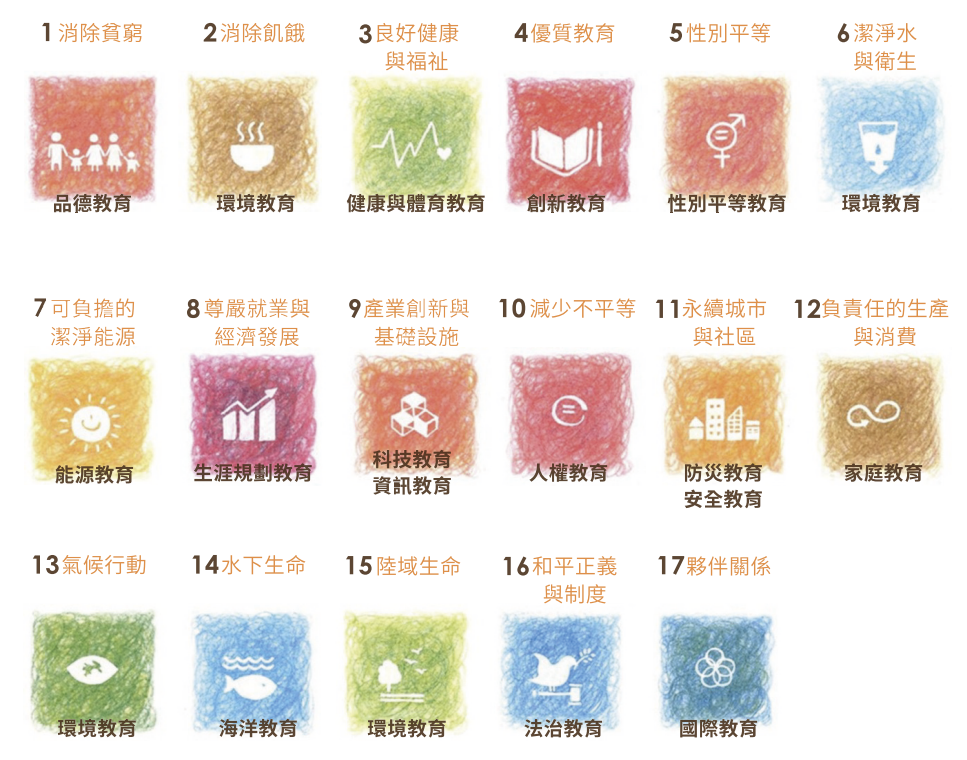 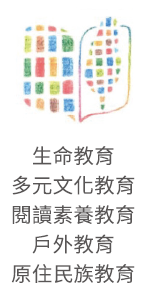 申請系所系所排序本申請案為系所排序第　       　案申請人申請人E-mail參訪企業名稱統一星巴克股份有限公司統一星巴克股份有限公司符合SDGs項目指標請參考附件 選填項目數字 (可複選)參訪時間2021年10月24日08:30~12:302021年10月24日08:30~12:30符合SDGs項目指標請參考附件 選填項目數字 (可複選)企業端聯絡人聯絡電話企業地址企業官方網址參訪企業簡介範例：統一星巴克股份有限公司於1998年1月1日正式成立，是由美國Starbucks Coffee International公司與台灣統一集團旗下統一企業、統一超商三家公司合資成立，共同在台灣開設經營Starbucks Coffee門市。範例：統一星巴克股份有限公司於1998年1月1日正式成立，是由美國Starbucks Coffee International公司與台灣統一集團旗下統一企業、統一超商三家公司合資成立，共同在台灣開設經營Starbucks Coffee門市。範例：統一星巴克股份有限公司於1998年1月1日正式成立，是由美國Starbucks Coffee International公司與台灣統一集團旗下統一企業、統一超商三家公司合資成立，共同在台灣開設經營Starbucks Coffee門市。範例：統一星巴克股份有限公司於1998年1月1日正式成立，是由美國Starbucks Coffee International公司與台灣統一集團旗下統一企業、統一超商三家公司合資成立，共同在台灣開設經營Starbucks Coffee門市。參訪流程範例：0830-0930 出發至統一星巴克股份有限公司0930-1000 企業簡介1000-1100 企業內部導覽1100-1130 企業與學校實習合作經驗分享1130-1230 賦歸範例：0830-0930 出發至統一星巴克股份有限公司0930-1000 企業簡介1000-1100 企業內部導覽1100-1130 企業與學校實習合作經驗分享1130-1230 賦歸範例：0830-0930 出發至統一星巴克股份有限公司0930-1000 企業簡介1000-1100 企業內部導覽1100-1130 企業與學校實習合作經驗分享1130-1230 賦歸範例：0830-0930 出發至統一星巴克股份有限公司0930-1000 企業簡介1000-1100 企業內部導覽1100-1130 企業與學校實習合作經驗分享1130-1230 賦歸參訪是否搭配課程(授課/帶隊教師
限專任教師)□是，課程名稱：            　 　　班　　級：          　  　     授課教師：            　 　□否，帶隊教師：            　 　□是，課程名稱：            　 　　班　　級：          　  　     授課教師：            　 　□否，帶隊教師：            　 　□是，課程名稱：            　 　　班　　級：          　  　     授課教師：            　 　□否，帶隊教師：            　 　□是，課程名稱：            　 　　班　　級：          　  　     授課教師：            　 　□否，帶隊教師：            　 　報名人數□課程內報名人數：     人□開放全校報名人數：   人□課程內報名人數：     人□開放全校報名人數：   人感謝狀製作□是；名稱：____________□否經費概算表經費概算表經費概算表經費概算表經費概算表申請項目單價(元)數量總價(元)說明車資補助上限10,000元學生保險費補助上限40元/人，本校教職員依規定不得另外加保。申請補助經費總額                                    元                                    元                                    元                                    元系所承辦人核章系所主管核章申請基本資料申請基本資料申請基本資料申請基本資料申請基本資料申請基本資料申請系所申請系所參訪企業名稱參訪企業名稱統一星巴克股份有限公司統一星巴克股份有限公司統一星巴克股份有限公司統一星巴克股份有限公司參訪時間參訪時間2021年10月24日08:30~12:302021年10月24日08:30~12:302021年10月24日08:30~12:302021年10月24日08:30~12:30申請補助經費總額申請補助經費總額       　   元       　   元       　   元       　   元審查內容
（以下由研發處產學合作與職涯發展組填寫）審查內容
（以下由研發處產學合作與職涯發展組填寫）審查內容
（以下由研發處產學合作與職涯發展組填寫）審查內容
（以下由研發處產學合作與職涯發展組填寫）審查內容
（以下由研發處產學合作與職涯發展組填寫）審查內容
（以下由研發處產學合作與職涯發展組填寫）項目項目說  明說  明說  明檢核1活動申請表表格各項欄位填寫完整並核章表格各項欄位填寫完整並核章表格各項欄位填寫完整並核章□ 有□ 否2參訪機構參訪機構符合一般企業、非學校單位或可提供本校學生職場實習或就業之機構參訪機構符合一般企業、非學校單位或可提供本校學生職場實習或就業之機構參訪機構符合一般企業、非學校單位或可提供本校學生職場實習或就業之機構□ 有□ 否3就輔資源
使用情形所屬單位曾申請本處職涯系列活動補助所屬單位曾申請本處職涯系列活動補助所屬單位曾申請本處職涯系列活動補助□ 有□ 否審查結果審查結果□符合，請於活動結束兩周內，      日前檢附成果報告、核銷單據辦理結案作業。 □不符合，因系所申請場次已超出補足額度。□不符合，原因：□符合，請於活動結束兩周內，      日前檢附成果報告、核銷單據辦理結案作業。 □不符合，因系所申請場次已超出補足額度。□不符合，原因：□符合，請於活動結束兩周內，      日前檢附成果報告、核銷單據辦理結案作業。 □不符合，因系所申請場次已超出補足額度。□不符合，原因：□符合，請於活動結束兩周內，      日前檢附成果報告、核銷單據辦理結案作業。 □不符合，因系所申請場次已超出補足額度。□不符合，原因：備　註備　註1.為確保全校師生健康無虞，辦理企業參訪應依中央流行疫情指揮中心防疫措施之規範(包括活動準備前、辦理時、辦理後)，確認參訪機構及其環境是否有消毒、配合量體溫等防疫措施，務必落實勤洗手、戴口罩，亦請帶隊教師確實留意同學健康狀況，請申請單位務必依循實施。2.活動如有變更請於二週前重新提送申請表紙本（包括活動時間、搭配課程之課程名稱及班級、參訪企業機構及流程等），奉核後始得辦理。1.為確保全校師生健康無虞，辦理企業參訪應依中央流行疫情指揮中心防疫措施之規範(包括活動準備前、辦理時、辦理後)，確認參訪機構及其環境是否有消毒、配合量體溫等防疫措施，務必落實勤洗手、戴口罩，亦請帶隊教師確實留意同學健康狀況，請申請單位務必依循實施。2.活動如有變更請於二週前重新提送申請表紙本（包括活動時間、搭配課程之課程名稱及班級、參訪企業機構及流程等），奉核後始得辦理。1.為確保全校師生健康無虞，辦理企業參訪應依中央流行疫情指揮中心防疫措施之規範(包括活動準備前、辦理時、辦理後)，確認參訪機構及其環境是否有消毒、配合量體溫等防疫措施，務必落實勤洗手、戴口罩，亦請帶隊教師確實留意同學健康狀況，請申請單位務必依循實施。2.活動如有變更請於二週前重新提送申請表紙本（包括活動時間、搭配課程之課程名稱及班級、參訪企業機構及流程等），奉核後始得辦理。1.為確保全校師生健康無虞，辦理企業參訪應依中央流行疫情指揮中心防疫措施之規範(包括活動準備前、辦理時、辦理後)，確認參訪機構及其環境是否有消毒、配合量體溫等防疫措施，務必落實勤洗手、戴口罩，亦請帶隊教師確實留意同學健康狀況，請申請單位務必依循實施。2.活動如有變更請於二週前重新提送申請表紙本（包括活動時間、搭配課程之課程名稱及班級、參訪企業機構及流程等），奉核後始得辦理。承辦人簽章承辦人簽章承辦人簽章組長簽章處長簽章處長簽章